H O J A D E V I D A                                                     Manuel de Jesús DIAZ RIVAS				    Etnólogo, Doctor en Antropología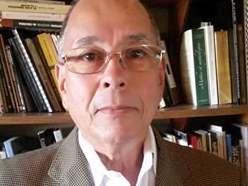 DATOS PERSONALESDirección:Urb. Campo la MesaCalle 3ª Araguaney Nº 18-01Barinas, Estado Barinas, VenezuelaTel. 0273-2226652Cell 0414-1589206Email: manueld86@gmail.comEdad: 72 añosPROFESIÓN/ÁREA PROFESIONAL      Docente jubilado de la cátedra de antropología, carrera de sociología de la Universidad de los Llanos Ezequiel Zamora, de Barinas. Actualmente, en su condición de Profesor jubilado activo, coordina el Grupo de investigación interdisciplinar Territorio, Sociedad y Cultura Llanera (TESOCULLA) en dicha universidad, y se desempeña como docente en el doctorado en Ciencias Sociales de la misma institución. El año de 1968 fungió como miembro del equipo directivo fundador de la Casa de la Cultura de Barinas. En los años 70´cursó estudios de Sociología, no concluidos, en la Universidad de La Sorbona, París. Entre 1979 y 85 cursa estudios de Etnología en la Escuela Nacional de Antropología e Historia (ENAH) de la Ciudad de México, donde obtiene el grado de Licenciado en Etnología. En los años que van del 85 al 2000, lleva a cabo una larga y fructífera experiencia editorial al frente de la Fundación Cultural Barinas, en su ciudad natal, donde también ha ejercido labores periodísticas. Durante el lapso 2007-2014 cursa el doctorado en Antropología en la ULA, que culmina con el grado de Doctor.  Músico de vocación, ha cultivado el canto en las modalidades de Tango, bolero y canciones románticas latinoamericanas, así como la música llanera en su variante pasaje.ALGUNAS PUBLICACIONES RECIENTES	2021 Aproximación crítica al estudio del joropo llanero en                                    Venezuela: tradición teórica y desafío metodológico. En Antropologías Hechas en Venezuela, Tomo II, Asociación Latinoamericana de Antropología. (ALA)2014 El Joropo Llanero. Mito y Rito. Tesis doctoral en    Antropología. Universidad de los Andes, Mérida, Venezuela. No publicada. 2014 “La nostalgia como método en antropología”. Boletín Antropológico, Universidad de los Andes, Mérida Venezuela, Año 32, Nº 88, Julio-diciembre de 2014, pp.165-171.2009 “La Cultura Llanera en el Contexto de la Globalización”.  SCIENTIA UNELLEZEA, Revista de la Universidad de los Llanos Ezequiel Zamora, Barinas, Venezuela, Vol.4, Número 1, pp.116-126.2001 	La Cocina de Barinas. En autoría con Rafael Cartay, Fundación Cultural Barinas-Consejo Nacional de Ciencia y Tecnología-CONICIT, Barinas, Venezuela.OTROS DATOSIdiomas	Francés: Lectura, escritura y conversación buenas. Alianza Francesa, París, Francia.Inglés: Comprensión lectora.  Escuela de Idiomas, Universidad de los Andes, Mérida, Venezuela. Italiano: Comprensión lectora. Escuela de Idiomas, Universidad de los Andes, Mérida, Venezuela.